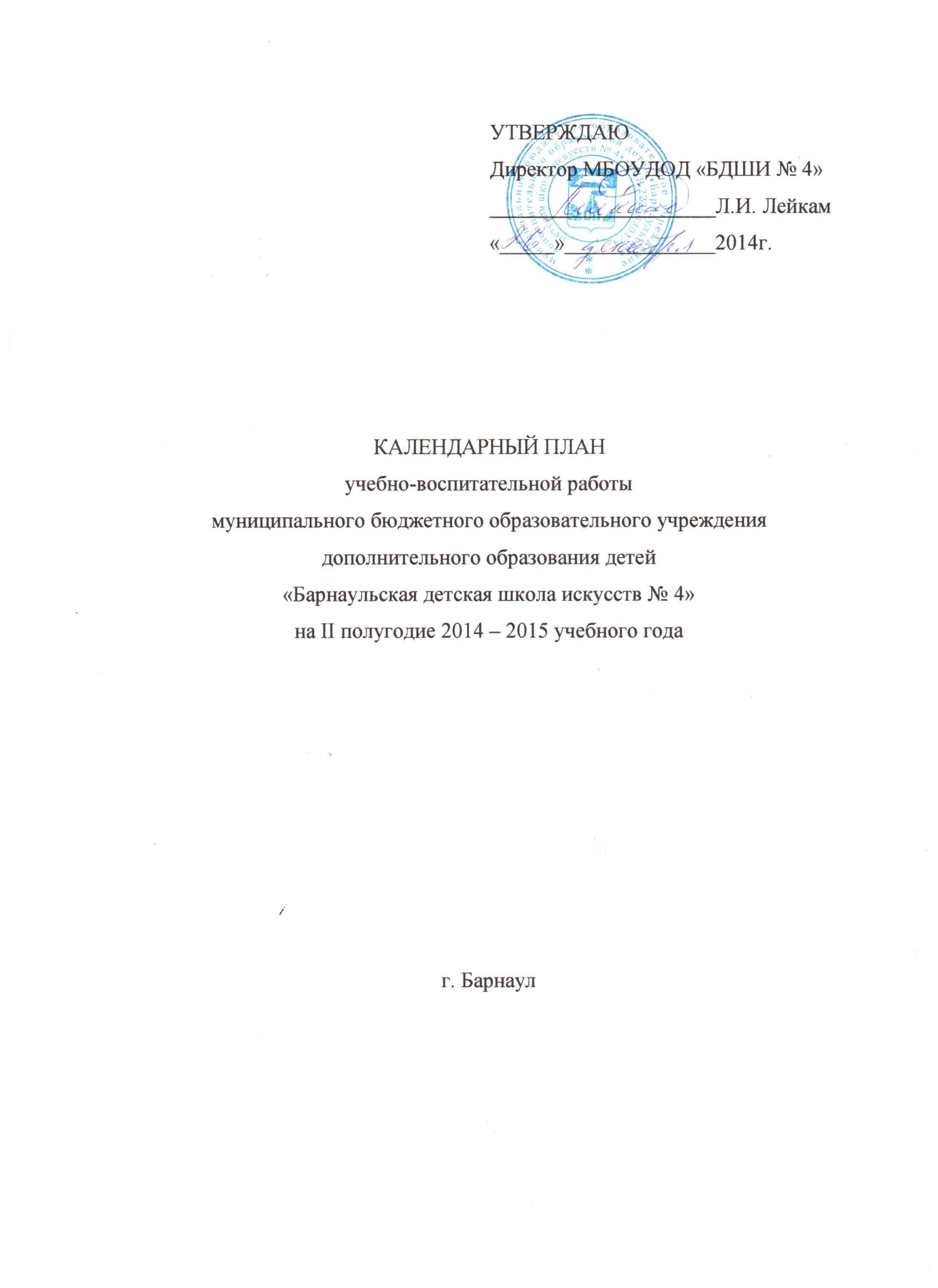 ДатаМероприятиеОтветственныйянварь«Новогодний вернисаж» Выставка работ учащихся художественного отделенияО.В.Бажинянварь25 краевой смотр «Юные дарования Алтая» Администрация12– 29 январяСоставление расписаний. Утверждение индивидуальных планов.Зам. директора по УВР19- 30января Технические зачётыЗав. отделениями25 январяБДМШ №5Открытый районный конкурс солистов- вокалистов «Надежда» Администрация  29 января БДМШ №2 Зональный  конкурс  струнных щипковых инструментов. Администрация январьКонцерт фортепианного дуэта Анатолия и Эльвиры ПолонскихЕ.С.Быкова9-27 февраляАкадемические концерты и прослушивания выпускниковЗав.отделениями11 февраля в 17.30Музыкально-литературная композиция «…И мужество Вас не покинет», посвященная Дню защитников Отечества. Выставка работ учащихся художественного отделенияАдминистрация13 февраля БДМШ №2Зональный  конкурс  вокалистов «Я пою» 14-15 февраля БДШИ №34 Всероссийский конкурс детского и юношеского творчества «Звёздный проект-2015»Администрация28  февраля АлтГМК 11:00Городской конкурс хоровых коллективов, посвящённый 70-летию Победы в ВОВАдминистрация7 февраляДШИ№3Городской конкурс сонат. АдминистрацияфевральV Городской конкурс творческих работ преподавтелей ДХШ и художественных отделений ДШИ.Администрация2 мартаОткрытие недели музыки. «Играем вместе».  Концерт для учащихся и родителей.Зав. отделениями2-6 мартаКонцерты для школьников и воспитанников  детских садовЗав.отделениями4 марта в 18.00«Милая мама моя». Концерт, посвященный 8 марта. Выставка работ учащихся художественного отделенияАдминистрация6 марта в 14:50«Теремок». Музыкальная сказка.Л.С.ХайдинаИ.А.Арбузова10 – 20 мартаАкадемические концерты. Прослушивание выпускников. Просмотр выпускных работ художественного отделения.Зав. отделениями11 мартаОтчётный  концерт народного  отделения на городской секцииАдминистрация14 марта ДМШ№1Городской конкурс фортепианной музыки Администрация16 марта«Надежда» Школьный конкурс пианистовЗав. отделением20 марта БДШИ№4Городской  конкурс скрипачей и виолончелистов Администрация 22 марта БДМШ №5Городская  музыкально- теоретическая олимпиада «Весеннее настроение ».  Администрация22 марта АлтГМК1 региональный фестиваль- конкурс академических хоровых коллективов «Весенние голоса», посвящённый 70-летию Победы в ВОВ. Администрация Март ДШИ№7  V Городской конкурс юных баянистов и аккордеонистов АдминистрацияМартГородской конкурс кроссвордов, посвящённый 185-летию со дня рождения А.К.СаврасоваАдминистрация23 мартаПедагогический советАдминистрацияАпрельГородской конкурс письменных работ (рефератов), посвящённый 150-летию со дня рождения В.А.СероваАдминистрацияАпрельГородской конкурс оркестров русских народных инструментов АдминистрацияАпрель ДШИ№3Городской  конкурс вокалистов (академический вокал)Администрация2-5 апреля АлтГМК1 региональный открытый конкурс «Юные пианисты Алтая» Администрация9 апреляРодительское собрание и концерт выпускников Администрация11 апреля ДШИ ЯровоеОткрытый зональный  конкурс «Юный пианист» Администрация11 апреля  в 15:00      «Гений П.И.Чайковского» отчётный  концерт фортепианного отделения в Белом зале ГМИЛИиКААдминистрация13-27 апреляАкадемические концерты и прослушивание выпускников. Просмотр выпускных работ художественного отделения.Администрация15 апреля в 12:00«Ради жизни на земле» Отчётный концерт хорового отделения.Администрация20 апреля«Весенняя капель». Концерт учащихся и преподавателей струнного отделения для родителей.Зав. отделением25 апреля        Открыт ый городской конкурс юных пианистов «Первые шаги»  в ДМШ № 1 Администрация25 апреля «От сердца до неба протянуты звонкие струны» концерт Ильи Марченко в картинной галерее «Кармин»Администрация28 апреляОтчётный концерт школы, посвящённый 70-летию Победы в ВОВАдминистрацияАпрель«Одноклассники» концерты для учащихся школН.Ю.КоржеваАпрель«Вместе с музыкой растём» концерты для воспитанников детских садов посёлка Южного.Н.Ю.КоржеваМай«Здравствуй, лето!» концерты для учащихся школ и детских садов пос. Южного Н.Ю.Коржева5 маяв 16.00«Поклонимся великим тем годам». Концерт  для ветеранов ВОВ. Выставка работучащихся художественного отделения.АдминистрацияМайГородской конкурс письменных работ (рефератов), посвящённых произведениям о событиях ВОВ (к 70-летию Победы)Администрация12 – 18 маяВыпускные экзамены18,19 мая – музыкальный инструмент12,15 мая – сольфеджио13 мая – экзаменационный просмотр14 мая – история искусствАдминистрацияЭкзаменационная комиссия20 маяПедагогический совет по итогам выпускаАдминистрация26 маяВыпускной вечер. Концерт  и выставка  учащихся.АдминистрацияМайРодительские собрания по итогам годаКлассные руководители